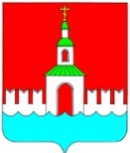 АДМИНИСТРАЦИЯ ЮРЬЕВЕЦКОГОМУНИЦИПАЛЬНОГО РАЙОНАИВАНОВСКОЙ ОБЛАСТИПОСТАНОВЛЕНИЕ     от 17.10. 2018 г. N 367Об утверждении порядка формирования, ведения, обязательного опубликования перечня муниципального имущества Юрьевецкого городского поселения Юрьевецкого муниципального района, свободного от прав третьих лиц (за исключением имущественных прав субъектом малого и среднего предпринимательства), а также порядка и условий предоставления указанного имущества в аренду В соответствии с Гражданским кодексом Российской Федерации, федеральными законами от 06.10.2003 N 131-ФЗ "Об общих принципах организации местного самоуправления в Российской Федерации" и от 24.07.2007 N 209-ФЗ "О развитии малого и среднего предпринимательства в Российской Федерации", руководствуясь Уставом  района  постановляет:1. Утвердить порядок формирования, ведения, обязательного опубликования перечня муниципального имущества Юрьевецкого городского поселения Юрьевецкого муниципального района, свободного от прав третьих лиц (за исключением имущественных прав субъектов малого и среднего предпринимательства) (приложение № 1).2. Утвердить порядок и условия предоставления в аренду муниципального имущества Юрьевецкого городского поселения Юрьевецкого муниципального района, свободного от прав третьих лиц (за исключением имущественных прав субъектов малого и среднего предпринимательства) (приложение 2).3. Настоящее постановление обнародовать  путем размещения на информационных стендах Юрьевецкого муниципального района, расположенных по следующим адресам:-г.  Юрьевец, ул. Советская, д.37;-г.  Юрьевец, ул. Советская, д.97;-Юрьевецкий район, с. Елнать, ул. Сиротина, д.6;- Юрьевецкий район, с. Соболево, ул.Молодежная, д.4;- Юрьевецкий район, д.Михайлово, ул. Советская, д.14-аи разместить на официальном сайте администрации Юрьевецкого муниципального района Ивановской области в информационно- телекоммуникационной сети «Интернет».4. Настоящее постановление вступает в силу после его опубликования.5. Контроль за исполнением настоящего постановления возложить на председателя комитета по управлению муниципальным имуществом, земельным отношениям и сельскому хозяйству Плисова В.К.И.о. главы Юрьевецкогомуниципального района                                                                          Д.А. КругловПриложение 1к постановлению администрацииЮрьевецкого муниципального районаот 17.10.2018 N 367ПОРЯДОКформирования, ведения, обязательного опубликования перечня муниципального имущества Юрьевецкого городского поселения Юрьевецкого муниципального района, свободного от прав третьих лиц (за исключением имущественных прав субъектов малого и среднего предпринимательства)Общие положения1. Настоящий Порядок определяет процедуру формирования, ведения, обязательного опубликования перечня муниципального имущества Юрьевецкого городского поселения Юрьевецкого муниципального района, свободного от прав третьих лиц (за исключением имущественных прав субъектов малого и среднего предпринимательства), предназначенного для предоставления его во владение и (или) в пользование на долгосрочной основе (в том числе по льготным ставкам арендной платы для субъектов малого и среднего предпринимательства, занимающихся социально значимыми видами деятельности) субъектам малого и среднего предпринимательства и организациям, образующим инфраструктуру поддержки субъектов малого и среднего предпринимательства (далее - Перечень, имущество).2. Включению в Перечень подлежит муниципальное имущество, составляющего казну Юрьевецкого городского поселения Юрьевецкого муниципального района, а также имущество, закрепленное на праве хозяйственного ведения за муниципальными унитарными предприятиями или на праве оперативного управления за муниципальными учреждениями, а также оборудование, машины, механизмы, установки, транспортные средства, инвентарь, инструменты.Порядок формирования Перечня3. Перечень формируется Комитетом по управлению муниципальным имуществом, земельным отношениям и сельскому хозяйству администрации Юрьевецкого муниципального района (далее - Комитет) и подлежит согласованию с Координационным Советом по развитию малого и среднего предпринимательства  (далее - Координационный Совет).4. Изменения в Перечень, предусматривающие включение и (или) исключение имущества из Перечня, внесение изменений в сведения об имуществе, включенном в Перечень (далее - изменения), вносятся Комитетом, и подлежат согласованию с Координационным Советом.5. Сформированный Перечень Комитет направляет на согласование в Координационный Совет.6. Координационный Совет рассматривает Перечень в течение 30 календарных дней со дня направления его Комитетом и принимает решение о его согласовании либо об отказе в согласовании с указанием мотивированных причин такого отказа.В случае принятия решения Координационным Советом об отказе в согласовании Перечня Комитет принимает меры по устранению причин такого отказа или готовит возражения на такое решение и повторно вносит Перечень на согласование Координационного Совета.Порядок ведения Перечня8. Ведение Перечня осуществляет Комитет.9. Ведение Перечня включает в себя ведение информационной базы, содержащей сведения:а) об имуществе Юрьевецкого городского поселения Юрьевецкого муниципального района, включенном в Перечень (наименование имущества, индивидуализирующие характеристики имущества);б) о проведении торгов на право заключения договоров аренды;в) о результатах проведения торгов;г) о заключенных договорах аренды;д) о субъектах малого и среднего предпринимательства, организациях, образующих инфраструктуру поддержки субъектов малого и среднего предпринимательства, с которыми заключены договоры аренды.10. Ведение Перечня осуществляется на бумажном и электронном носителях. Информационная база подлежит размещению на официальном сайте администрации Юрьевецкого муниципального района в информационно-телекоммуникационной сети "Интернет".11. Внесение сведений в информационную базу, в том числе информационную базу, размещенную в информационно-телекоммуникационной сети "Интернет", осуществляется в течение 5 рабочих дней со дня наступления события, послужившего основанием для внесения таких сведений.Порядок обязательного официального опубликования Перечня12. Перечень, а также изменения в него подлежат обязательному обнародованию  путем размещения на информационных стендах Юрьевецкого муниципального района, расположенных по следующим адресам:г.  Юрьевец, ул. Советская, д.37, г.  Юрьевец, ул. Советская, д.97,  Юрьевецкий район, с. Елнать, ул. Сиротина, д.6,   Юрьевецкий район, с. Соболево, ул.Молодежная, д.4,  Юрьевецкий район, д.Михайлово, ул. Советская, д.14-а и размещению на официальном сайте администрации Юрьевецкого муниципального района Ивановской области в информационно- телекоммуникационной сети «Интернет»  не позднее 10 рабочих дней с даты их утверждения.Приложение 2к постановлениюот 17.10.2018 N 367ПОРЯДОКи условия предоставления в аренду муниципального имущества Юрьевецкого городского поселения Юрьевецкого муниципального района (свободного от прав третьих лиц (за исключением имущественных прав субъектов малого и среднего предпринимательства)1. Имущество, включенное в перечень муниципального имущества Юрьевецкого городского поселения Юрьевецкого муниципального района, свободное от прав третьих лиц (за исключением имущественных прав субъектов малого и среднего предпринимательства) (далее - Перечень, имущество), предоставляется исключительно в аренду на долгосрочной основе, на срок не менее пяти лет.2. Арендаторами имущества являются:1) внесенные в Единый государственный реестр юридических лиц потребительские кооперативы и коммерческие организации (за исключением государственных и муниципальных унитарных предприятий), а также физические лица, внесенные в Единый государственный реестр индивидуальных предпринимателей и осуществляющие предпринимательскую деятельность без образования юридического лица, соответствующие критериям отнесения к субъектам малого и среднего предпринимательства в соответствии со статьей 4 Федерального закона от 24.07.2007 N 209-ФЗ "О развитии малого и среднего предпринимательства в Российской Федерации" (далее - Федеральный закон);2) внесенные в Единый государственный реестр юридических лиц организации, образующие инфраструктуру поддержки субъектов малого и среднего предпринимательства, соответствующие требованиям, установленным статьей 15 Федерального закона (за исключением государственных фондов поддержки научной, научно-технической, инновационной деятельности, осуществляющих деятельность в форме государственных учреждений) (далее - организации).3. Имущество, включенное в Перечень, не может быть предоставлено в аренду категориям субъектов малого и среднего предпринимательства, перечисленным в пункте 3 статьи 14 Федерального закона, и в случаях, установленных пунктом 5 статьи 14 Федерального закона.4. Имущество, включенное в Перечень, предоставляется в аренду по результатам торгов на право заключения договора аренды, за исключением случаев, установленных законодательством Российской Федерации. Решение, в виде постановления, о проведении торгов на право заключения договора аренды принимается администрацией Юрьевецкого муниципального района (далее - Администрация) в трехмесячный срок с даты включения имущества в Перечень или с даты внесения изменений в Перечень в связи с прекращением прав субъекта малого и среднего предпринимательства или организации, образующей инфраструктуру поддержки субъектов малого и среднего предпринимательства, в отношении имущества, включенного в Перечень.Торги проводятся в соответствии с порядком, установленным Федеральным законом от 26.07.2006 N 135-ФЗ "О защите конкуренции".Субъект малого и среднего предпринимательства или организация, образующая инфраструктуру поддержки субъектов малого и среднего предпринимательства, при подаче заявки на участие в торгах на право заключения договора аренды в отношении имущества, включенного в Перечень, представляет документы, предусмотренные приказом Федеральной антимонопольной службы Российской Федерации от 10.02.2010 N 67 "О порядке проведения конкурсов или аукционов на право заключения договоров аренды, договоров безвозмездного пользования, договоров доверительного управления имуществом, иных договоров, предусматривающих переход прав владения и (или) пользования в отношении государственного или муниципального имущества, и перечне видов имущества, в отношении которого заключение указанных договоров может осуществляться путем проведения торгов в форме конкурса", а также документы, подтверждающие отнесение к субъектам малого и среднего предпринимательства в соответствии с требованиями статьи 4 и статьи 15 Федерального закона.5. Начальный размер арендной платы устанавливается с учетом норм законодательства, регулирующего оценочную деятельность в Российской Федерации.Размер арендной платы определяется по результатам торгов и ежегодно изменяется путем умножения на коэффициент инфляции, соответствующий индексу потребительских цен (тарифов) на товары и платные услуги по Ивановской области, в соответствии с договором аренды.7. Использование арендаторами имущества, включенного в Перечень, не по целевому назначению не допускается.Запрещается продажа муниципального имущества, включенного в перечень, за исключением возмездного отчуждения такого имущества в собственность субъектов малого и среднего предпринимательства в соответствии с Федеральным законом от 22 июля 2008 года N 159-ФЗ "Об особенностях отчуждения недвижимого имущества, находящегося в государственной или в муниципальной собственности и арендуемого субъектами малого и среднего предпринимательства, и о внесении изменений в отдельные законодательные акты Российской Федерации" и в случаях, указанных в подпунктах 6, 8 и 9 пункта 2 статьи 39.3 Земельного кодекса Российской Федерации. В отношении указанного имущества запрещаются также переуступка прав пользования им, передача прав пользования им в залог и внесение прав пользования таким имуществом в уставный капитал любых других субъектов хозяйственной деятельности, передача третьим лицам прав и обязанностей по договорам аренды такого имущества (перенаем), передача в субаренду, за исключением предоставления такого имущества в субаренду субъектам малого и среднего предпринимательства организациями, образующими инфраструктуру поддержки субъектов малого и среднего предпринимательства, и в случае, если в субаренду предоставляется имущество, предусмотренное пунктом 14 части 1 статьи 17.1 Федерального закона от 26 июля 2006 года N 135-ФЗ "О защите конкуренции".8. В целях контроля за целевым использованием имущества, переданного в аренду субъектам малого и среднего предпринимательства и организациям, в заключаемом договоре аренды предусматривается обязанность Комитета осуществлять проверки его использования.9. При установлении факта использования имущества не по целевому назначению и (или) с нарушением запретов, установленных частью 2 статьи 18 Федерального закона, а также в случае выявления несоответствия субъекта малого и среднего предпринимательства или организации требованиям, установленным статьями 4, 15 Федерального закона, договор аренды подлежит расторжению.______________________________________________________________________